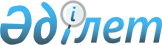 Солтүстік Қазақстан облысы Есіл ауданы мәслихатының 2020 жылғы 8 қаңтардағы № 45/274 "2020-2022 жылдарға арналған Солтүстік Қазақстан облысы Есіл ауданы Заречный ауылдық округінің бюджетін бекіту туралы" шешіміне өзгерістер және толықтыру енгізу туралыСолтүстік Қазақстан облысы Есіл ауданы мәслихатының 2020 жылғы 30 қарашадағы № 56/354 шешімі. Солтүстік Қазақстан облысының Әділет департаментінде 2020 жылғы 3 желтоқсанда № 6751 болып тіркелді
      Қазақстан Республикасының 2008 жылғы 4 желтоқсандағы Бюджет кодексінің 106, 109-1-баптарына, Қазақстан Республикасының 2001 жылғы 23 қаңтардағы "Қазақстан Республикасындағы жергілікті мемлекеттік басқару және өзін-өзі басқару туралы" Заңының 6 бабы 2-7-тармағына сәйкес, Солтүстік Қазақстан облысы Есіл ауданының мәслихаты ШЕШІМ ҚАБЫЛДАДЫ:
      1. "2020-2022 жылдарға арналған Солтүстік Қазақстан облысы Есіл ауданы Заречный ауылдық округінің бюджетін бекіту туралы"Солтүстік Қазақстан облысы Есіл ауданы мәслихатының 2020 жылғы 8 қаңтардағы № 45/274 шешіміне (2020 жылдың 24 қаңтарында Қазақстан Республикасы нормативтік құқықтық актілерінің электрондық түрдегі эталондық бақылау банкінде жарияланған, Нормативтік құқықтық актілерді мемлекеттік тіркеу тізілімінде № 5969 болып тіркелген) келесі өзгерістер және толықтыру енгізілсін:
      1 тармақ жаңа редакцияда мазмұндалсын:
       "1. 2020-2022 жылдарға арналған Солтүстік Қазақстан облысы Есіл ауданы Заречный ауылдық округінің бюджеті сәйкесінше 1, 2, 3 қосымшаларға  сәйкес, соның ішінде 2020 жылға келесі көлемдерде бекітілсін:
      1) кірістер 31 333 мың теңге:
      салықтық түсімдер 2 760 мың теңге;
      салықтық емес түсімдер 0 мың теңге;
      негізгі капиталды сатудан түсетін түсімдер 0 мың теңге;
      трансферттер түсімі 28 573 мың теңге;
      2) шығындар 31 333 мың теңге;
      3) таза бюджеттік кредиттеу 4 401 мың теңге:
      бюджеттік кредиттер 4 401 мың теңге;
      бюджеттік кредиттерді өтеу 0 мың теңге;
      4) қаржы активтерімен операциялар бойынша сальдо 0 мың теңге:
      қаржы активтерін сатып алу 0 мың теңге;
      мемлекеттің қаржы активтерін сатудан түсетін түсімдер 0 мың теңге;
      5) бюджет тапшылығы (профициті) - 4 401 мың теңге;
      6) бюджет тапшылығын қаржыландыру (профицитін пайдалану) 4 401 мың теңге:
      қарыздар түсімі 4 401 мың теңге;
      қарыздарды өтеу 0 мың теңге;
      бюджет қаражатының пайдаланылатын қалдықтары 0 мың теңге.";
      4-1 тармақ жаңа редакцияда мазмұндалсын:
       "4-1. 2020 жылға арналған Заречный ауылдық округінің бюджетінде аудандық бюджеттен бөлінген нысаналы ағымдағы трансферттердің көлемі жалпы 4 923 мың теңге көлемде қарастырылсын, соның ішінде:
      Заречный ауылдық округінің Қараағаш ауылындағы жергілікті су көзінің және сүзгі жабдығының ағымдағы жөндеуіне;
      Чириковка, Қараағаш ауылдарын абаттандыруға;
      абаттандыруға және жолдардың ағымдағы жөндеуіне сметалық есепті дайындауға;
      сот шешімі бойынша еңбекақы төлемдерін төлеуге және атқару құжаттарын орындауға.
      Аудандық бюджеттің аталған нысаналы ағымдағы трансферттерін бөлу "2020-2022 жылдарға арналған Солтүстік Қазақстан облысы Есіл ауданы Заречный ауылдық округінің бюджетін бекіту туралы" Солтүстік Қазақстан облысы Есіл ауданы мәслихатының шешімін іске асыру туралы" Солтүстік Қазақстан облысы Есіл ауданы Заречный ауылдық округі әкімінің шешімімен анықталады.";
      4-3-тармақпен келесі мазмұнда толықтырылсын:
       "4-3. 2020 жылға арналған Заречный ауылдық округінің бюджетінде облыстық бюджеттен бөлінген нысаналы ағымдағы трансферттердің көлемдері қарастырылсын, соның ішінде:
      Қараағаш ауылының көше жарығының ағымдағы жөндеуіне.
      Облыстық бюджеттің аталған нысаналы ағымдағы трансферттерін бөлу "2020-2022 жылдарға арналған Солтүстік Қазақстан облысы Есіл ауданы Заречный ауылдық округінің бюджетін бекіту туралы" Солтүстік Қазақстан облысы Есіл ауданы мәслихатының шешімін іске асыру туралы" Солтүстік Қазақстан облысы Есіл ауданы Заречный ауылдық округі әкімінің шешімімен анықталады.";
      аталған шешімнің 1-қосымшасы осы шешімнің қосымшасына сәйкес жаңа редакцияда мазмұндалсын.
      2. Осы шешім 2020 жылдың 1 қаңтарынан бастап қолданысқа енгізіледі. 2020 жылға арналған Солтүстік Қазақстан облысы Есіл ауданы Заречный ауылдық округінің бюджеті
					© 2012. Қазақстан Республикасы Әділет министрлігінің «Қазақстан Республикасының Заңнама және құқықтық ақпарат институты» ШЖҚ РМК
				
      Солтүстік Қазақстан облысы Есіл ауданының мәслихаты сессиясының төрағасы 

К.Абулгазин

      Солтүстік Қазақстан облысы Есіл ауданы мәслихатының хатшысы 

А.Бектасова
Солтүстік Қазақстан облысыЕсіл ауданы мәслихатының2020 жылғы 30 қарашасы№ 56/354 шешімінеқосымшаСолтүстік Қазақстан облысыЕсіл ауданы мәслихатының2020 жылғы 8 қаңтардағы№ 45/274 шешіміне1- қосымша
Санаты
Сыныбы
Кіші сыныбы
Атауы
2020 жыл сомасы (мың теңге)
1)Кірістер
31 333
1
Салықтық түсімдер
2 760
01
Табыс салығы
470
2
Жеке табыс салығы
470
04
Меншiкке салынатын салықтар
2 290
1
Мүлікке салынатын салықтар
130
3
Жер салығы
271
4
Көлік құралдарына салынатын салық
1 889
4
Трансферттердің түсімдері
28 573
02
Мемлекеттік басқарудың жоғары тұрған органдарынан түсетін трансферттер
28 573
3
Аудандардың (облыстық маңызы бар қаланың) бюджетінен трансферттер
28 573
Функцио-налдық топ
Бюд-жеттік бағдар-лама-лардың әкімшісі
Бағдар-лама
Атауы
2020 жыл сомасы (мың теңге)
2)Шығындар
31 333
01
Жалпы сипаттағы мемлекеттік қызметтер
24 892
124
Аудандық маңызы бар қала, ауыл, кент, ауылдық округ әкімінің аппараты 
24 892
001
Аудандық маңызы бар қала, ауыл, кент, ауылдық округ әкімінің қызметін қамтамасыз ету жөніндегі қызметтер
24 892
07
Тұрғын үй-коммуналдық шаруашылық
6 441
124
Аудандық маңызы бар қала, ауыл, кент, ауылдық округ әкімінің аппараты 
6 441
008
Елді мекендердегі көшелерді жарықтандыру
1 966
009
Елді мекендердің санитариясын қамтамасыз ету
500
011
Елді мекендерді абаттандыру және көгалдандыру
2 375
014
Елді мекендерді сумен жабдықтауды ұйымдастыру
1 600
3) Таза бюджеттік кредиттеу
4 401
Бюджеттік кредиттер
4 401
Функцио-налдық топ
Бюд-жеттік бағдар-лама-лардың әкімшісі
Бағдар-лама
Атауы
2020 жыл сомасы (мың теңге)
7
Тұрғын үй - коммуналдық шаруашылық
4 401
124
Аудандық маңызы бар қала, ауыл, кент, ауылдық округ әкімінің аппараты
4 401
008
Елді мекендердегі көшелерді жарықтандыру
4 401
Бюджеттік кредиттерді өтеу
0
4) Қаржы активтерімен операциялар бойынша сальдо
0
Қаржы активтерін сатып алу
0
Мемлекеттің қаржы активтерін сатудан түсетін түсімдер
0
5) Бюджет тапшылығы(профициті)
-4 401
6) Бюджет тапшылығын қаржыландыру (профицитін пайдалану)
4 401
Санаты
Сыныбы
Кіші сыныбы
Атауы
2020 жыл сомасы (мың теңге)
7
Қарыздар түсімдері
4 401
01
Мемлекеттік ішкі қарыздар
4 401
2
Қарыз алу келісім-шарттары
4 401
16
Қарыздарды өтеу
0
Санаты
Сыныбы
Кіші сыныбы
Атауы
2020 жыл сомасы (мың теңге)
8
Бюджет қаражатының пайдаланатын қалдықтары
0
01
Бюджет қаражатының қалдықтары
0
1
Бюджет қаражатының бос қалдықтары
0